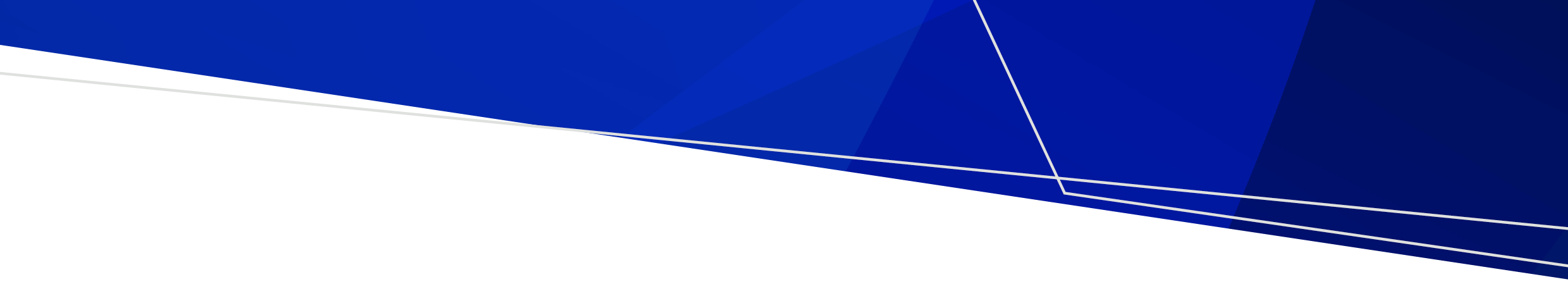 Klimatske promjene i zdravlje - ostati zdrav u promjenjivoj klimiNaše zdravlje ovisi o okolišu u kojem živimo, stoga, kako ćemo ostati zdravi u promjenjivoj klimi? Pa, za vrijeme vrućine, planirajte i ostanite negdje na hladnom ako možete.Pijte puno vode, nikoga ne ostavljajte u automobilu i provjerite sigurnost drugih, osobito djece i starijih osoba.Plivanje je sjajan način da se ohladite i ostanete aktivni, ali svatko treba učiniti svoj dio kako bi voda ostala bez klica.Budite zdrav plivač tuširanjem sa sapunom prije nego što plivate i temeljito operite ruke nakon odlaska na zahod. I nemojte plivati 14 dana nakon što ste imali proljev.Bakterije poput salmonele napreduju u vrućini, stoga pazite na pripremu, čuvanje i posluživanje hrane, osobito tijekom toplijih ljetnih mjeseci.Povećane obilne kiše i poplave stvaraju idealne uvjete za komarce koji prenose bolesti.Pobijedite ugriz komaraca tako što ćete se obložiti odjećom i koristiti sredstvo protiv komaraca na otvorenoj koži.I uklonite sve ustajale vode oko svog doma gdje se mogu razmnožavati komarci. Ostanite zdravi u promjenjivoj klimi - djelujte danas za zdravije sutra.To receive this publication in an accessible format phone 1300 761 874 using the National Relay Service 13 36 77 if required, or email environmental.healthunit@health.vic.gov.auAuthorised and published by the Victorian Government, 1 Treasury Place, Melbourne.© State of Victoria, Department of Health, October 2021.Available from the Climate change and health – Staying healthy in a changing climate (video) page <https://www.betterhealth.vic.gov.au/health/Videos/Climate-change-and-health-staying-healthy-in-a-changing-climate> on the Better Health Channel website.